Bewerbung um Aufnahme in den Hochschullehrgang Lehrperson für Digitale GrundbildungHLG1DDD125123per E-Mail an: anna.eder-jahn@phsalzburg.at und florian.geier@phsalzburg.atSehr geehrte Kollegin! Sehr geehrter Kollege!Wir freuen uns über Ihr Interesse, ein Weiterbildungsangebot (= einen Hochschullehrgang) der Pädagogischen Hochschule Salzburg Stefan Zweig zu besuchen. Um die Bewerbung und Anmeldung für Sie möglichst komfortabel zu organisieren, bitten wir Sie, die nachstehenden Zeilen aufmerksam zu lesen und die entsprechenden Schritte zu beachten. Herzlichen Dank!Anna M. Eder-Jahn und Florian GeierHochschullehrgangsleitung – Pädagogische Hochschule Salzburg Stefan ZweigSCHRITT 1 – ImmatrikulationSind Sie bereits in PH-Online immatrikuliert (= Erstanmeldung im System)?      ja         neinWenn Sie hier mit NEIN antworten, bitten wir Sie, in PH-Online unter https://www.ph-online.ac.at/
phsalzburg/webnav.ini die Erstanmeldung (Anleitung ist dort vorhanden) durchzuführen. SCHRITT 2 – Bewerbung an der PH SalzburgBitte füllen Sie das nachstehende Formular zur Bewerbung aus und übermitteln Sie dieses wie im Formular angegeben an die zuständige Person der PH Salzburg (Hochschullehrgangsleitung) via Mail.SCHRITT 3 – AufnahmeNach eingelangter Bewerbung und Erfüllung der Zugangsvoraussetzungen werden Sie in den HLG vorangemeldet. Die PH Salzburg prüft die Zugangsvoraussetzungen laut Zulassungsbedingungen im Curriculum. Sind diese erfüllt, werden Sie per E-Mail von der Hochschullehrgangsleitung darüber informiert. Die Reihung auf einer Kandidat_innenliste erfolgt durch die Bildungsdirektion und Personalvertretung.      SCHRITT 4 – Dienstauftrag Land Salzburg (nur für Lehrer_innen an Pflichtschulen) 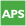 Stellen Sie das Ansuchen um Erteilung eines Dienstauftrages für den HLG bei der Bildungsdirektion Salzburg, das Sie unverzüglich im Dienstweg einreichen. Das dazu benötigte Formular finden Sie hier.Die Teilnehmer_innen werden anschließend von der PH verständigt und inskribiert, und das Studium wird Ihnen in PH-Online zugewiesen (= immatrikuliert). Sie werden per E-Mail von der Hochschullehrgangsleitung über diese Fixplatzzusage oder über eine allfällige Absage informiert.         SCHRITT 4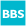 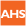 Nach Rücksprache mit Bildungsdirektion und Personalvertretung werden die Fixplätze im HLG vergeben und das Studium wird Ihnen in PH Online zugewiesen (= immatrikuliert). Sie werden per E-Mail von der Hochschullehrgangsleitung über diese Fixplatzzusage oder über eine allfällige Absage informiert.SCHRITT 5Die Inskription zu den einzelnen Blöcken des Hochschullehrgangs wird von der PH Salzburg auf Basis sDAv (schriftlicher Dienstauftrag) in PH Online für Sie vorgenommen. Bewerbungsschluss: 28. Juni 2024Bewerbung um Aufnahme in den HLG Lehrperson für Digitale GrundbildungMeine PersonaldatenHochschullehrgang HLG Lehrperson für Digitale Grundbildung	(P) = Präsenztermin; (O) = OnlineveranstaltungIch erfülle die Zulassungsvoraussetzungen.Ich bewerbe mich verbindlich um Aufnahme in den Hochschullehrgang Digitale Grundbildung.Bitte dieses Formular vollständig ausfüllen und per Mail (eingescannt) senden an: 
anna.eder-jahn@phsalzburg.at und florian.geier@phsalzburg.atIch bin in PH-Online
immatrikuliert (Fortbildung) ja
(Voraussetzung)Matrikelnummer
(8 letzte Ziffern)Matrikelnummer
(8 letzte Ziffern)FamiliennameVornameE-Mail-Adresse Telefon
(Erreichbarkeit für Rückfragen)SchulkennzahlTel. SchuleTel. SchuleName der SchuleLehrveranstaltungen – PräsenzUETermine(ohne Gewähr)SemesterMedien verstehen, Nutzung gestalten I37,5Sa, 12.10.2024 9:00 - 17:30 Uhr (P)Do, 07.11.2024 15:00 - 18:00 Uhr (O)Sa, 16.11.2024 9:00 - 17:30 Uhr (P)Mi, 27.11.2024 14:00-18:00 Uhr (O)Do, 19.12.2024 14:00 - 17:00 Uhr (O)Sa, 18.01.2025 9:00 - 17:30 Uhr (P)1.Programmierung - Grundlagen I15Sa, 19.10.2024 13:30 - 17:30 Uhr (P)Do, 24.10.2024 16:00 - 17:30 Uhr (O)Do, 14.11.2024 16:00 - 17:30 Uhr (O)Do, 05.12.2024 16:00 - 17:30 Uhr (O)Do, 09.01.2025 16:00 - 17:30 Uhr (O)Do, 23.01.2025 16:00 - 17:30 Uhr (O)1.Computersysteme Grundlagen15Sa, 19.10.2024 09:00 - 12:00 Uhr (P)Di, 12.11.2024 15:00 - 18:00 Uhr (O)Di, 03.12.2024 15:00 - 18:00 Uhr (O)Di, 14.01.2025 15:00 - 17:15 Uhr (O)1.Gesellschaftsrelevante Einflüsse durch 
digitale Medien37,5Werden in PH-Online laufend aktualisiert.Die Termine sind meist außerhalb der Unterrichtszeit (nach 14:00) geplant.  Ganztägige Termine sind überwiegend an Samstagen angesetzt.2.Programmierung - Grundlagen II15Werden in PH-Online laufend aktualisiert.Die Termine sind meist außerhalb der Unterrichtszeit (nach 14:00) geplant.  Ganztägige Termine sind überwiegend an Samstagen angesetzt.2.Computersysteme Vertiefung15Werden in PH-Online laufend aktualisiert.Die Termine sind meist außerhalb der Unterrichtszeit (nach 14:00) geplant.  Ganztägige Termine sind überwiegend an Samstagen angesetzt.2.Medien verstehen, Nutzung gestalten II37,5Werden in PH-Online laufend aktualisiert.Die Termine sind meist außerhalb der Unterrichtszeit (nach 14:00) geplant.  Ganztägige Termine sind überwiegend an Samstagen angesetzt.3.Programmierung - Fachdidaktik15Werden in PH-Online laufend aktualisiert.Die Termine sind meist außerhalb der Unterrichtszeit (nach 14:00) geplant.  Ganztägige Termine sind überwiegend an Samstagen angesetzt.3.Angewandte Computeranwendungen15Werden in PH-Online laufend aktualisiert.Die Termine sind meist außerhalb der Unterrichtszeit (nach 14:00) geplant.  Ganztägige Termine sind überwiegend an Samstagen angesetzt.3.Projektarbeit zu gesellschaftsrelevante 
Einflüsse durch digitale Medien15Werden in PH-Online laufend aktualisiert.Die Termine sind meist außerhalb der Unterrichtszeit (nach 14:00) geplant.  Ganztägige Termine sind überwiegend an Samstagen angesetzt.4.Programmierung - Projektarbeit15Werden in PH-Online laufend aktualisiert.Die Termine sind meist außerhalb der Unterrichtszeit (nach 14:00) geplant.  Ganztägige Termine sind überwiegend an Samstagen angesetzt.4.Angewandte Mediengestaltung 
inklusive Projektarbeit30Werden in PH-Online laufend aktualisiert.Die Termine sind meist außerhalb der Unterrichtszeit (nach 14:00) geplant.  Ganztägige Termine sind überwiegend an Samstagen angesetzt.4.Aufrechtes Lehrer_innendienstverhältnisIch unterrichte das Pflichtfach Digitale Grundbildung 
(Hinweis: Projektarbeiten inkludieren zum Teil praktische Umsetzung)Falls nicht: Es ist geplant, dass ich das Pflichtfach Digitale Grundbildung unterrichten werde.Ich verfüge zum aktuellen Zeitpunkt über keine facheinschlägige Vorbildung/Ausbildung im Bereich Digitale GrundbildungIch befinde mich im Dienstrecht NEU (Pädagogischer Dienst – PD).Datum:Unterschrift Bewerber_in:      Betrifft Lehrer_innen an APSDie Schulleiterin/der Schulleiter befürwortet die Bewerbung der Lehrerin/des Lehrers zur Aufnahme in den Hochschullehrgang und bestätigt oben angegebene Personaldaten.         Betrifft Lehrer_innen an AHS/BBSDienstauftrag wird erteilt, Befürwortung von Seiten der Dienststelle ist gegeben.Unterschrift, Stempel der Dienststelle